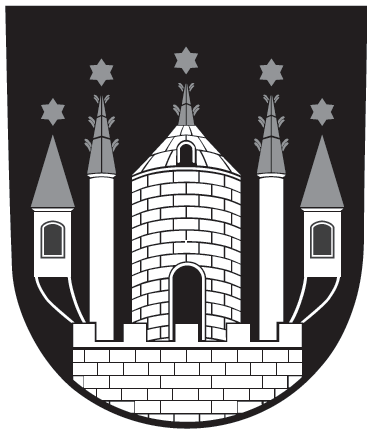 VOLBY DO ZASTUPITELSTEV OBCÍ 10. – 11. ŘÍJNA 2014Kde podat kandidátní listinuv rámci Městského úřadu Zábřeh?Městský úřad Zábřeh projednává a registruje kandidátní listiny pro volby do zastupitelstev obcí Bohuslavice, Brníčko, Drozdov, Dubicko, Horní Studénky, Hoštějn, Hrabová, Hynčina, Jedlí, Jestřebí, Kamenná, Kolšov, Kosov, Lesnice, Leština, Lukavice, Nemile, Postřelmov, Postřelmůvek, Rájec, Rohle, Rovensko, Svébohov Štíty, Vyšehoří, Zábřeh, Zborov, ZvoleV rámci Městského úřadu Zábřeh  byly pro volby do zastupitelstev obcí stanoveny následující osoby s osvědčením dle § 12 odst. 2 zákona č. 491/2001 Sb., o volbách do zastupitelstev obcí a o změně některých zákonů, které budou mimo jiné přebírat kandidátní listiny od zmocněnců volebních stran, nebo nezávislých kandidátů:Bc. Daniel Gryc (MěÚ Zábřeh, Masarykovo náměstí 510/6, 789 01 Zábřeh, kancelář č. 113, I. patro/vpravo/,  tel. 583 468 246,  733 535 795, e-mail: daniel.gryc@muzabreh.cz ) bude přebírat veškeré kandidátní listiny pro volby do zastupitelstva města a zastupitelstev obcí V případě nepřítomnosti Bc. Daniela Gryce zastupuje:Mgr. Dagmar Hoplíčková (kancelář č. 46  přízemí/vlevo/, tel. 583 468 223, e-mail: dagmar.hoplickova@muzabreh.cz)Výše uvedení zaměstnanci Městského úřadu Zábřeh sídlí v budově zámku Masarykovo náměstí 510/6.Doporučujeme zmocněncům volebních stran předem domluvit termín podání kandidátní listiny.Termín odevzdání kandidátních listin Městskému úřadu Zábřeh(registračnímu úřadu) je do 5.8.2014(úterý) do 16.00 hod. Lhůtu nelze prodloužit ani prominout. Vyvěšeno:Sejmuto: Za registrační úřad: Bc. Daniel Gryc